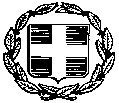 ΘΕΜΑ:  «Πρόσκληση για υποβολή δηλώσεων οριστικής τοποθέτησης ύστερα από μετάθεση/βελτίωση θέσης»    Ο Διευθυντής Πρωτ/θμιας Εκπ/σης Καστοριάςέχοντας υπόψη :Το αρ. πρωτ. 37407/Ε2/08-03-2019 έγγραφο του ΥΠΠΕΘ με θέμα: «Προσδιορισμός οργανικής σύνθεσης διδακτικού προσωπικού Α/θμιας Εκπ/σης» Το αρ. πρωτ. 37450/Ε2/08-03-2019 προσδιορισμός κενών οργανικών θέσεων και πλεονασμάτων έγγραφο του ΥΠ.Π.Ε.Θ..Την με αριθ. Πρωτ. 184704/Ε1/23-11-2016 ΥΑ του ΥΠΠΕΘ που δημοσιεύθηκε σε ΦΕΚ – αριθ. Φύλ. 3602/τ. Β΄/ 4-11-2016, ΑΔΑ:ΩΥΦ14653ΠΣ-9Θ4, με θέμα: «Κατανομή κενών οργανικών θέσεων εκπαιδευτικού προσωπικού κλάδων ΠΕ05 Γαλλικής Γλώσσας, ΠΕ07 Γερμανικής Γλώσσας και ΠΕ19-20 Πληροφορικής στην Πρωτοβάθμια Εκπαίδευση»Την με αριθ. Πρωτ. 172260/17-10-2016 ΥΑ του ΥΠΠΕΘ που δημοσιεύθηκε σε ΦΕΚ – αριθ. Φύλ. 3391/τ. Β΄/ 20-10-2016, ΑΔΑ:7Ξ2Λ4653ΠΣ-70Ξ, με θέμα: Σύσταση κλάδων και οργανικών θέσεων Γαλλικής Γλώσσας…….προσωπικού Πρωτοβάθμιας Εκπαίδευσης»Την υπ’ αριθ. 147801/Δ1/23-11-2012 (ΦΕΚ 3240/ Β’/05-12-2012) υπουργική απόφαση «Επανακαθορισμός περιοχών μετάθεσης Α/θμιας Εκπ/σης».Την με  αριθ. 179446/Ε1/26-10-2016 (ΦΕΚ 3482/ Β’/27-10-2016, ΑΔΑ: ΩΥΦ14653ΠΣ-9Θ4) κοινή υπουργική απόφαση «Μεταφορά κενών οργανικών θέσεων εκπαιδευτικού προσωπικού κλάδων ΠΕ05 - Γαλλικής Γλώσσας, ΠΕ07 - Γερμανικής Γλώσσας και ΠΕ19 - ΠΕ20 - Πληροφορικής από τη Δευτεροβάθμια στην Πρωτοβάθμια Εκπαίδευση»,Tο με αριθ. Φ.10.1/2958/31-08-2018 έγγραφο του Διευθυντή Πρωτοβάθμιας Εκπαίδευσης Καστοριάς (διαπιστωτική πράξη λύσης της υπαλληλικής σχέσης λόγω συνταξιοδότησης), εξαιτίας του οποίου προέκυψε οργανικό κενό σε σχολική μονάδα του ΠΥΣΠΕ Καστοριάς κατά το τρέχον σχολικό έτος 2018-2019, σε συνδυασμό με την απόφαση λύσης της υπαλληλικής σχέσης που δημοσιεύθηκε σε ΦΕΚ 1068/τ. Γ΄/25-09-2018.Τις διατάξεις των παρ.3 έως 6 του άρθρου 30 και τις διατάξεις του άρθρου 31 του Ν.3848/2010 (ΦΕΚ 71/2010, τ.Α') «Αναβάθμιση του ρόλου του εκπαιδευτικού - καθιέρωση κανόνων αξιολόγησης και αξιοκρατίας στην εκπαίδευση και λοιπές διατάξεις».Τη με αρ. 97115/Δ1/12-6-2017 (ΦΕΚ:2153/τ.Β'/236/2017) Υπουργική Απόφαση με θέμα «Ιδρύσεις, Προαγωγές Υποβιβασμοί, Συγχωνεύσεις και Καταργήσεις Δημοτικών Σχολείων και Νηπιαγωγείων.»Την με αριθ. πρωτ. 186387/Ε2/02-11-2018 εγκύκλιο του ΥΠΠΕΘ με θέμα: «Μεταθέσεις εκπαιδευτικών Πρωτοβάθμιας Εκπαίδευσης σχολικού έτους 2018-19»Τη με αριθμ. πρωτ. 49230/Ε2/29-3-2019 (ΑΔΑ: Ψ6Η6453ΠΣ-Θ69) Απόφαση του ΥΠ.Π.Ε.Θ., με θέμα: ««Μεταθέσεις Εκπαιδευτικών Πρωτοβάθμιας Εκπαίδευσης σε Σχολικές Μονάδες Ειδικής Αγωγής και  Εκπαίδευσης (Σ.Μ.Ε.Α.Ε), σε Κέντρα Εκπαιδευτικής και Συμβουλευτικής Υποστήριξης (Κ.Ε.Σ.Υ.) και ΕΕΕΕΚ 2018-2019 ».Τη με αριθμ. πρωτ. 49232/Ε2/29-3-2019 (ΑΔΑ: 7Μ554653ΠΣ-ΓΡΖ) Απόφαση του ΥΠ.Π.Ε.Θ., με θέμα: «Μεταθέσεις εκπαιδευτικών Α/θμιας Εκπ/σης από περιοχή σε περιοχή μετάθεσης έτους 2019».Το με αριθμ. Πρωτ. 63971/Ε2/23-4-2018 έγγραφο του ΥΠ.Π.Ε.Θ. με θέμα «Οδηγίες για την ολοκλήρωση των τοποθετήσεων και βελτιώσεων εκπαιδευτικών Α/θμιας και Β/θμιας Εκπαίδευσης».Τις διατάξεις: α) του άρθρου 16 κεφ. Β΄ του Ν. 1566/1985 (Α΄ 167) «Δομή και λειτουργία της Πρωτοβάθμιας και Δευτεροβάθμιας Εκπαίδευσης και άλλες διατάξεις», του άρθρου 5 του Ν. 1824/1988 (Α΄ 296) «Ρύθμιση θεμάτων εκπαιδευτικών» και άλλες διατάξεις,. Τις διατάξεις των άρθρων 4,8, 14 παρ.2, 15 παρ.6 και 7  του Π.Δ. 50/1996 του Π.Δ. 50/1996 (Α΄ 45) «Μεταθέσεις και τοποθετήσεις των εκπ/κών της Δημόσιας Πρωτοβάθμιας και Δευτεροβάθμιας Εκπ/σης», όπως τροποποιήθηκε και συμπληρώθηκε με το άρθρο 7,13 του ΠΔ 100/1997 (ΦΕΚ 94 τ. Α΄), καθώς επίσης και το Π.Δ. 39/1998 (Α΄ 43) και ΦΕΚ 262/27-11-1998 τ. α' (διόρθωση),Τις διατάξεις των άρθρων: 8 & 3 του Ν. 2817/2000 (Α΄ 78),  1 παρ. 8 του Ν. 3194/2003 (Α΄ 267),  17 του Ν. 3402/2005 (Α΄ 258),  6 παρ. 1, 2 & 3 του Ν. 3454/2006 (Α΄ 75), 30 παρ. 3 έως 6 και 31 του Ν. 3848/2010 (Α΄ 71),  39 παρ. 2 και παρ. 5γ (εδάφιο δεύτερο), 46 παρ. 1 στ΄ του & του άρθρου 52 του Ν. 4115/2013 (Α΄ 24), όπως αντικαταστάθηκε από το άρθρο 39, παρ. 2 του Ν. 4403/2016 (Α΄ 125), 37 του Ν. 4351/2015 (Α΄ 164).Την με αριθ.Φ.353.1/324/105657/Δ1/8-10-2002 Υπουργική απόφαση (ΦΕΚ 1340/16-10-02 τ.Β’) που καθορίζει τα καθήκοντα και τις αρμοδιότητες των Περ/κών Δ/ντών και Δ/ντων Εκπ/σηςΤις διατάξεις του άρθρου 94 παρ. 4 του ν. 4547/2018 με θέμα: «Αναδιοργάνωση των δομών υποστήριξης της πρωτοβάθμιας και δευτεροβάθμιας εκπαίδευσης και άλλες διατάξεις”    Την με αριθ. 06/03-04-2019 συνεδρίαση του ΠΥΣΠΕ Καστοριάς, θέμα 2οΑ. Προσδιορίζει τις κενές οργανικές θέσεις ως εξής :ΓΕΝΙΚΗΣ ΑΓΩΓΗΣ:ΠΕ 70 ΔΑΣΚΑΛΩΝ            ΠΕ60 ΝΗΠΙΑΓΩΓΩΝΠΕ05 ΓΑΛΛΙΚΗΣ ΓΛΩΣΣΑΣ      ΠΕ86 ΠΛΗΡΟΦΟΡΙΚΗΣΕΙΔΙΚΗΣ ΑΓΩΓΗΣ:Β) Καλεί:Τους εκπαιδευτικούς κλάδου ΠΕ70 – Δασκάλων, ΠΕ60 – Νηπιαγωγών, ΠΕ05 – Γαλλικής, ΠΕ79 – Μουσικής, ΠΕ86 – Πληροφορικής γενικής αγωγής, που υπέβαλαν αντίστοιχη αρχική αίτηση για οριστική τοποθέτηση ή βελτίωση θέσης, κατά τη διάρκεια υποβολής αιτήσεων μετάθεσης.Τους εκπαιδευτικούς κλάδου ΠΕ70 - Δασκάλων, ΠΕ60 – Νηπιαγωγών, ΠΕ05 – Γαλλικής, ΠΕ86 – Πληροφορικής, που ήρθαν με μετάθεση στο ΠΥΣΠΕ Καστοριάς.     Να υποβάλλουν στο ηλεκτρονικό σύστημα https://teachers.minedu.gov.gr τη σχετική δήλωση Οριστικής Τοποθέτησης/Βελτίωσης θέσης ή Οριστικής Τοποθέτησης Μετατιθέμενων στην οποία να επιλέξουν με  σειρά προτίμησης τις σχολικές μονάδες που επιθυμούν να μετατεθούν ή να τοποθετηθούν, ανεξαρτήτως κενών οργανικών θέσεων, από την Πέμπτη 11-04-2019 μέχρι και την Μ. Δευτέρα 22-04-2019 στις 10:00 π.μ. ακριβώς.      Σας υπενθυμίζουμε ότι η είσοδος στο ηλεκτρονικό σύστημα επιτυγχάνεται με τους προσωπικούς κωδικούς του Σχολικού Δικτύου (sch.gr). 	      Κάθε εκπαιδευτικός μπορεί να δηλώσει μέχρι είκοσι (20) προτιμήσεις, σύμφωνα με το Π.Δ. 100/1997, χωρίς να γίνεται διαχωρισμός σε πρωϊνό και ολοήμερο τμήμα της σχολικής μονάδας, καθότι οι θέσεις των Δασκάλων και Νηπιαγωγών στα Ενιαίου Τύπου Ολοήμερα Δημοτικά Σχολεία και Νηπιαγωγεία είναι ενιαίες και χωρίς διάκριση.Μετά την καταληκτική ημερομηνία (Μ. Δευτέρα 22-04-2019 στις 10:00 π.μ. ακριβώς.), δε θα γίνεται δεκτή καμία απολύτως διόρθωση.Τους εκπαιδευτικούς κλάδου ΠΕ70 Δασκάλων & ΠΕ60 – Νηπιαγωγών Eιδικής Aγωγής που πληρούν τις απαραίτητες προϋποθέσεις (άρθρο 21, παρ. 1 Ν. 3699/08 και άρθρο 47, παρ. 5β Ν. 3848/10 και υπέβαλαν αντίστοιχη αρχική αίτηση για βελτίωση θέσης, κατά τη διάρκεια υποβολής αιτήσεων μετάθεσης.Να υποβάλλουν συμπληρωμένη και υπογεγραμμένη την επισυναπτόμενη Αίτηση - Δήλωση Προτιμήσεων Σχολικών Μονάδων  ηλεκτρονικά (μέσω email στο mail@dipe.kas.sch.gr) ή αυτοπροσώπως στα γραφεία της Δ/νσης Α/θμιας Εκπ/σης Καστοριάς από την Πέμπτη 11-04-2019 μέχρι και την Μ. Δευτέρα 22-04-2019 στις 10:00 π.μ. ακριβώς.ΔΙΕΥΚΡΙΝΗΣΗ: Οι αιτήσεις των εκπαιδευτικών κλάδου ΠΕ70 – Δασκάλων Ειδικής Αγωγής, δεν θα γίνει μέσω του ηλεκτρονικού συστήματος teachers.minedu.gov.gr       	Οι αιτήσεις για αμοιβαία μετάθεση από σχολείο σε σχολείο της Διεύθυνσης Π.Ε. Kαστοριάς (εντός ΠΥΣΠΕ) σύμφωνα με την παρ. 3 του άρθρου 10 του Π.Δ. 50/96, θα υποβληθούν εντός δεκαπέντε (15) ημερών από την οριστική ανακοίνωση των μεταθέσεων.   	Με ευθύνη των Διευθυντών/ντριών σχολικών μονάδων και των Προϊσταμένων Νηπιαγωγείων παρακαλούνται να λάβουν γνώση ενυπόγραφα όλοι οι υπηρετούντες εκπαιδευτικοί στη μονάδα τους, καθώς και οι εκπαιδευτικοί που απουσιάζουν για οποιονδήποτε λόγο.								            Ο  Διευθυντής 								      της  Δ.Π.Ε. Καστοριάς							                 Μπουτσιάδης Νικόλαος  Συνημμένα:Αίτηση – Δήλωση Προτιμήσεων Ειδικής ΑγωγήςΚαστοριά, 10-04-2019Αρ. Πρωτ : Φ.11.2/1751ΕΛΛΗΝΙΚΗ ΔΗΜΟΚΡΑΤΙΑ------------------------ΥΠΟΥΡΓΕΙΟ ΠΑΙΔΕΙΑΣ,ΕΡΕΥΝΑΣΚΑΙ ΘΡΗΣΚΕΥΜΑΤΩΝ------------------------ΠΕΡ/ΚΗ  Δ/ΝΣΗ Π. &  Δ. ΕΚΠ/ΣΗΣΔΥΤΙΚΗΣ  ΜΑΚΕΔΟΝΙΑΣΔ/ ΝΣΗ Π/ΘΜΙΑΣ  ΕΚΠ/ΣΗΣΠ.Ε. ΚΑΣΤΟΡΙΑΣΤΜΗΜΑ Γ΄ΠΡΟΣΩΠΙΚΟΥΕΛΛΗΝΙΚΗ ΔΗΜΟΚΡΑΤΙΑ------------------------ΥΠΟΥΡΓΕΙΟ ΠΑΙΔΕΙΑΣ,ΕΡΕΥΝΑΣΚΑΙ ΘΡΗΣΚΕΥΜΑΤΩΝ------------------------ΠΕΡ/ΚΗ  Δ/ΝΣΗ Π. &  Δ. ΕΚΠ/ΣΗΣΔΥΤΙΚΗΣ  ΜΑΚΕΔΟΝΙΑΣΔ/ ΝΣΗ Π/ΘΜΙΑΣ  ΕΚΠ/ΣΗΣΠ.Ε. ΚΑΣΤΟΡΙΑΣΤΜΗΜΑ Γ΄ΠΡΟΣΩΠΙΚΟΥΕΛΛΗΝΙΚΗ ΔΗΜΟΚΡΑΤΙΑ------------------------ΥΠΟΥΡΓΕΙΟ ΠΑΙΔΕΙΑΣ,ΕΡΕΥΝΑΣΚΑΙ ΘΡΗΣΚΕΥΜΑΤΩΝ------------------------ΠΕΡ/ΚΗ  Δ/ΝΣΗ Π. &  Δ. ΕΚΠ/ΣΗΣΔΥΤΙΚΗΣ  ΜΑΚΕΔΟΝΙΑΣΔ/ ΝΣΗ Π/ΘΜΙΑΣ  ΕΚΠ/ΣΗΣΠ.Ε. ΚΑΣΤΟΡΙΑΣΤΜΗΜΑ Γ΄ΠΡΟΣΩΠΙΚΟΥΚαστοριά, 10-04-2019Αρ. Πρωτ : Φ.11.2/1751ΕΛΛΗΝΙΚΗ ΔΗΜΟΚΡΑΤΙΑ------------------------ΥΠΟΥΡΓΕΙΟ ΠΑΙΔΕΙΑΣ,ΕΡΕΥΝΑΣΚΑΙ ΘΡΗΣΚΕΥΜΑΤΩΝ------------------------ΠΕΡ/ΚΗ  Δ/ΝΣΗ Π. &  Δ. ΕΚΠ/ΣΗΣΔΥΤΙΚΗΣ  ΜΑΚΕΔΟΝΙΑΣΔ/ ΝΣΗ Π/ΘΜΙΑΣ  ΕΚΠ/ΣΗΣΠ.Ε. ΚΑΣΤΟΡΙΑΣΤΜΗΜΑ Γ΄ΠΡΟΣΩΠΙΚΟΥΕΛΛΗΝΙΚΗ ΔΗΜΟΚΡΑΤΙΑ------------------------ΥΠΟΥΡΓΕΙΟ ΠΑΙΔΕΙΑΣ,ΕΡΕΥΝΑΣΚΑΙ ΘΡΗΣΚΕΥΜΑΤΩΝ------------------------ΠΕΡ/ΚΗ  Δ/ΝΣΗ Π. &  Δ. ΕΚΠ/ΣΗΣΔΥΤΙΚΗΣ  ΜΑΚΕΔΟΝΙΑΣΔ/ ΝΣΗ Π/ΘΜΙΑΣ  ΕΚΠ/ΣΗΣΠ.Ε. ΚΑΣΤΟΡΙΑΣΤΜΗΜΑ Γ΄ΠΡΟΣΩΠΙΚΟΥΕΛΛΗΝΙΚΗ ΔΗΜΟΚΡΑΤΙΑ------------------------ΥΠΟΥΡΓΕΙΟ ΠΑΙΔΕΙΑΣ,ΕΡΕΥΝΑΣΚΑΙ ΘΡΗΣΚΕΥΜΑΤΩΝ------------------------ΠΕΡ/ΚΗ  Δ/ΝΣΗ Π. &  Δ. ΕΚΠ/ΣΗΣΔΥΤΙΚΗΣ  ΜΑΚΕΔΟΝΙΑΣΔ/ ΝΣΗ Π/ΘΜΙΑΣ  ΕΚΠ/ΣΗΣΠ.Ε. ΚΑΣΤΟΡΙΑΣΤΜΗΜΑ Γ΄ΠΡΟΣΩΠΙΚΟΥΕΛΛΗΝΙΚΗ ΔΗΜΟΚΡΑΤΙΑ------------------------ΥΠΟΥΡΓΕΙΟ ΠΑΙΔΕΙΑΣ,ΕΡΕΥΝΑΣΚΑΙ ΘΡΗΣΚΕΥΜΑΤΩΝ------------------------ΠΕΡ/ΚΗ  Δ/ΝΣΗ Π. &  Δ. ΕΚΠ/ΣΗΣΔΥΤΙΚΗΣ  ΜΑΚΕΔΟΝΙΑΣΔ/ ΝΣΗ Π/ΘΜΙΑΣ  ΕΚΠ/ΣΗΣΠ.Ε. ΚΑΣΤΟΡΙΑΣΤΜΗΜΑ Γ΄ΠΡΟΣΩΠΙΚΟΥΕΛΛΗΝΙΚΗ ΔΗΜΟΚΡΑΤΙΑ------------------------ΥΠΟΥΡΓΕΙΟ ΠΑΙΔΕΙΑΣ,ΕΡΕΥΝΑΣΚΑΙ ΘΡΗΣΚΕΥΜΑΤΩΝ------------------------ΠΕΡ/ΚΗ  Δ/ΝΣΗ Π. &  Δ. ΕΚΠ/ΣΗΣΔΥΤΙΚΗΣ  ΜΑΚΕΔΟΝΙΑΣΔ/ ΝΣΗ Π/ΘΜΙΑΣ  ΕΚΠ/ΣΗΣΠ.Ε. ΚΑΣΤΟΡΙΑΣΤΜΗΜΑ Γ΄ΠΡΟΣΩΠΙΚΟΥΕΛΛΗΝΙΚΗ ΔΗΜΟΚΡΑΤΙΑ------------------------ΥΠΟΥΡΓΕΙΟ ΠΑΙΔΕΙΑΣ,ΕΡΕΥΝΑΣΚΑΙ ΘΡΗΣΚΕΥΜΑΤΩΝ------------------------ΠΕΡ/ΚΗ  Δ/ΝΣΗ Π. &  Δ. ΕΚΠ/ΣΗΣΔΥΤΙΚΗΣ  ΜΑΚΕΔΟΝΙΑΣΔ/ ΝΣΗ Π/ΘΜΙΑΣ  ΕΚΠ/ΣΗΣΠ.Ε. ΚΑΣΤΟΡΙΑΣΤΜΗΜΑ Γ΄ΠΡΟΣΩΠΙΚΟΥΕΛΛΗΝΙΚΗ ΔΗΜΟΚΡΑΤΙΑ------------------------ΥΠΟΥΡΓΕΙΟ ΠΑΙΔΕΙΑΣ,ΕΡΕΥΝΑΣΚΑΙ ΘΡΗΣΚΕΥΜΑΤΩΝ------------------------ΠΕΡ/ΚΗ  Δ/ΝΣΗ Π. &  Δ. ΕΚΠ/ΣΗΣΔΥΤΙΚΗΣ  ΜΑΚΕΔΟΝΙΑΣΔ/ ΝΣΗ Π/ΘΜΙΑΣ  ΕΚΠ/ΣΗΣΠ.Ε. ΚΑΣΤΟΡΙΑΣΤΜΗΜΑ Γ΄ΠΡΟΣΩΠΙΚΟΥΕΛΛΗΝΙΚΗ ΔΗΜΟΚΡΑΤΙΑ------------------------ΥΠΟΥΡΓΕΙΟ ΠΑΙΔΕΙΑΣ,ΕΡΕΥΝΑΣΚΑΙ ΘΡΗΣΚΕΥΜΑΤΩΝ------------------------ΠΕΡ/ΚΗ  Δ/ΝΣΗ Π. &  Δ. ΕΚΠ/ΣΗΣΔΥΤΙΚΗΣ  ΜΑΚΕΔΟΝΙΑΣΔ/ ΝΣΗ Π/ΘΜΙΑΣ  ΕΚΠ/ΣΗΣΠ.Ε. ΚΑΣΤΟΡΙΑΣΤΜΗΜΑ Γ΄ΠΡΟΣΩΠΙΚΟΥΕΛΛΗΝΙΚΗ ΔΗΜΟΚΡΑΤΙΑ------------------------ΥΠΟΥΡΓΕΙΟ ΠΑΙΔΕΙΑΣ,ΕΡΕΥΝΑΣΚΑΙ ΘΡΗΣΚΕΥΜΑΤΩΝ------------------------ΠΕΡ/ΚΗ  Δ/ΝΣΗ Π. &  Δ. ΕΚΠ/ΣΗΣΔΥΤΙΚΗΣ  ΜΑΚΕΔΟΝΙΑΣΔ/ ΝΣΗ Π/ΘΜΙΑΣ  ΕΚΠ/ΣΗΣΠ.Ε. ΚΑΣΤΟΡΙΑΣΤΜΗΜΑ Γ΄ΠΡΟΣΩΠΙΚΟΥΤαχ. Δ/νση:Καραολή 10ΠΡΟΣ:ΚΟΙΝ:    Εκπ/κούς Π.Ε. KαστοριάςΔ/νσεις Α/θμιας Εκπ/σηςτης χώραςΤ.Κ. - Πόλη          :52100 - ΚαστοριάΠΡΟΣ:ΚΟΙΝ:    Εκπ/κούς Π.Ε. KαστοριάςΔ/νσεις Α/θμιας Εκπ/σηςτης χώραςΠληροφορίες:Ματούση ΑγγελικήΠΡΟΣ:ΚΟΙΝ:    Εκπ/κούς Π.Ε. KαστοριάςΔ/νσεις Α/θμιας Εκπ/σηςτης χώρας Τηλ..:2467055260ΠΡΟΣ:ΚΟΙΝ:    Εκπ/κούς Π.Ε. KαστοριάςΔ/νσεις Α/θμιας Εκπ/σηςτης χώρας  fax:2467055275ΠΡΟΣ:ΚΟΙΝ:    Εκπ/κούς Π.Ε. KαστοριάςΔ/νσεις Α/θμιας Εκπ/σηςτης χώρας@  email:mail@dipe.kas.sch.grΠΡΟΣ:ΚΟΙΝ:    Εκπ/κούς Π.Ε. KαστοριάςΔ/νσεις Α/θμιας Εκπ/σηςτης χώραςΔΗΜΟΤΙΚΩΝ ΣΧΟΛΕΙΩΝΚΕΝΑ3ο Δ.Σ ΆΡΓΟΥΣ ΟΡΕΣΤΙΚΟΥ1Δ.Σ ΑΣΠΡΟΚΚΛΗΣΙΑΣ1Δ.Σ ΚΩΣΤΑΡΑΖΙΟΥ1Δ.Σ ΜΑΥΡΟΧΩΡΙΟΥ1Δ.Σ ΚΟΡΗΣΟΥ2Δ.Σ ΝΕΣΤΟΡΙΟΥ2Δ.Σ ΜΕΣΟΠΟΤΑΜΙΑΣ1ΧΙΛΙΟΔΕΝΔΡΟΥ3ΣΥΝΟΛΟ12ΝΗΠΙΑΓΩΓΕΙΩΝΚΕΝΑ2Ο ΝΗΠΙΑΓΩΓΕΙΟ ΑΡΓΟΥΣ ΟΡΕΣΤΙΚΟΥ1ΔΗΜΟΤΙΚΩΝ ΣΧΟΛΕΙΩΝΚΕΝΑ3Ο Δ.Σ ΆΡΓΟΥΣ ΟΡΕΣΤΙΚΟΥ1ΜΟΥΣΙΚΗΣ  ΠΕ79ΜΟΥΣΙΚΗΣ  ΠΕ79ΔΗΜΟΤΙΚΩΝ ΣΧΟΛΕΙΩΝΚΕΝΑ1Ο ΑΡΓΟΥΣ ΟΡΕΣΤΙΚΟΥ 1 2Ο ΑΡΓΟΥΣ ΟΡΕΣΤΙΚΟΥ13Ο  ΑΡΓΟΥΣ ΟΡΕΣΤΙΚΟΥ11Ο ΚΑΣΤΟΡΙΑΣ14Ο  ΚΑΣΤΟΡΙΑΣ16Ο  ΚΑΣΤΟΡΙΑΣ17Ο  ΚΑΣΤΟΡΙΑΣ19Ο ΚΑΣΤΟΡΙΑΣ1ΚΩΣΤΑΡΑΖΙΟΥ1ΚΟΡΗΣΟΥ1ΜΕΣΟΠΟΤΑΜΙΑΣ11Ο ΜΑΝΙΑΚΩΝ1ΣΥΝΟΛΟ12ΔΗΜΟΤΙΚΩΝ ΣΧΟΛΕΙΩΝΚΕΝΑΔ.Σ ΔΙΣΠΗΛΙΟΥ1ΕΙΔΙΚΟΥ Δ.Σ ΚΑΣΤΟΡΙΑΣ και ΤΜΗΜΑΤΩΝ ΕΝΤΑΞΗΣΕΙΔΙΚΟΥ Δ.Σ ΚΑΣΤΟΡΙΑΣ και ΤΜΗΜΑΤΩΝ ΕΝΤΑΞΗΣΔΗΜΟΤΙΚΩΝ ΣΧΟΛΕΙΩΝΚΕΝΑ1Ο ΑΡΓΟΥΣ ΟΡΕΣΤΙΚΟΥ (Θ.Χ.Π.Α)1 2Ο ΑΡΓΟΥΣ ΟΡΕΣΤΙΚΟΥ1ΕΙΔΙΚΟ Δ. Σ.ΚΑΣΤΟΡΙΑΣ41Ο ΚΑΣΤΟΡΙΑΣ12Ο ΚΑΣΤΟΡΙΑΣ13Ο ΚΑΣΤΟΡΙΑΣ15Ο ΚΑΣΤΟΡΙΑΣ16Ο ΚΑΣΤΟΡΙΑΣ19Ο ΚΑΣΤΟΡΙΑΣ1ΜΑΥΡΟΧΩΡΙΟΥ1ΚΟΡΗΣΟΥ1ΜΕΣΟΠΟΤΑΜΙΑΣ1ΧΙΛΙΟΔΕΝΔΡΟΥ1ΚΩΣΤΑΡΑΖΙΟΥ1ΣΥΝΟΛΟ17ΝΗΠΙΑΓΩΓΕΙΩΝΚΕΝΑΕΙΔΙΚΟ ΝΗΠΙΑΓΩΓΕΙΟ11Ο ΜΕΣΟΠΟΤΑΜΙΑΣ1ΣΥΝΟΛΟ2